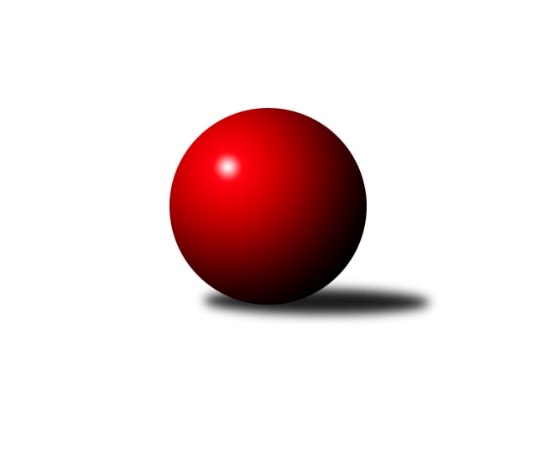 Č.5Ročník 2019/2020	14.12.2019Nejlepšího výkonu v tomto kole: 1005 dosáhlo družstvo: KC Lentra DardaPodnikovka Slavonice 1.liga 2019/2020Výsledky 5. kolaPřehled výsledků:KC Lentra Darda	- Pacoši	8:2	1005:997		14.12.Motorpal	- Klub u Kořena	6:4	964:979		14.12.SuperMix	- STS Chvojkovice	8:2	984:839		14.12.Tabulka:	1.	KC Lentra Darda	4	4	0	0	30 : 10 	 	 999	8	2.	Pacoši	5	3	0	2	28 : 22 	 	 1013	6	3.	Klub u Kořena	5	2	0	3	26 : 24 	 	 975	4	4.	Motorpal	4	2	0	2	20 : 20 	 	 960	4	5.	SuperMix	4	2	0	2	18 : 22 	 	 965	4	6.	Rallycross	4	1	0	3	16 : 24 	 	 952	2	7.	STS Chvojkovice	4	1	0	3	12 : 28 	 	 887	2Podrobné výsledky kola:	 KC Lentra Darda	1005	8:2	997	Pacoši	Jan Kubeš	 	 130 	 119 		249 	 0:2 	 268 	 	129 	 139		Jindra Kovářová	Libor Svoboda	 	 134 	 125 		259 	 2:0 	 241 	 	129 	 112		Jan Šuhaj	Milan Trávníček	 	 124 	 113 		237 	 2:0 	 234 	 	119 	 115		Dušan Šívr	Miroslav Kadrnoška	 	 137 	 123 		260 	 2:0 	 254 	 	126 	 128		David PešákNejlepší výkon utkání: 268 - Jindra Kovářová	 Motorpal	964	6:4	979	Klub u Kořena	Martin Lukš	 	 129 	 122 		251 	 2:0 	 233 	 	129 	 104		Tomáš Neužil	Martin Kovář	 	 121 	 130 		251 	 2:0 	 249 	 	122 	 127		Ludvík Kadlec	Josef Svoboda	 	 122 	 134 		256 	 2:0 	 247 	 	119 	 128		Aleš Macků	Radek Beranovský	 	 96 	 110 		206 	 0:2 	 250 	 	114 	 136		Lukáš MackůNejlepší výkon utkání: 256 - Josef Svoboda	 SuperMix	984	8:2	839	STS Chvojkovice	Karel Kunc	 	 130 	 144 		274 	 2:0 	 178 	 	92 	 86		Hana Drobiličová	Jiří Ondrák ml.	 	 132 	 121 		253 	 2:0 	 220 	 	102 	 118		Kateřina Matoušková	František Severa	 	 101 	 116 		217 	 0:2 	 223 	 	103 	 120		Šarlota Holzäpflová	Jiří Ležák	 	 121 	 119 		240 	 2:0 	 218 	 	109 	 109		Petra BöhmováNejlepší výkon utkání: 274 - Karel KuncPořadí jednotlivců:	jméno hráče	družstvo	celkem	plné	dorážka	chyby	poměr kuž.	Maximum	1.	David Pešák 	Pacoši	274.00	181.3	92.8	2.4	2/2	(286)	2.	Michal Dostál 	Rallycross	270.67	176.2	94.5	2.2	2/2	(284)	3.	Pavel Blažek 	STS Chvojkovice	269.00	165.0	104.0	1.0	1/1	(269)	4.	Josef Svoboda 	Motorpal	261.67	176.5	85.2	3.2	2/2	(267)	5.	Miroslav Kadrnoška 	KC Lentra Darda	256.17	177.7	78.5	1.7	2/2	(262)	6.	David Drobilič 	STS Chvojkovice	254.00	172.0	82.0	3.0	1/1	(254)	7.	Antonín Ferdan 	Pacoši	252.50	179.5	73.0	7.0	2/2	(264)	8.	Jiří Ondrák st. 	KC Lentra Darda	251.00	176.5	74.5	3.5	2/2	(269)	9.	Tomáš Neužil 	Klub u Kořena	248.75	166.0	82.8	3.5	2/2	(259)	10.	Stanislav Tichý 	SuperMix	248.00	170.5	77.5	5.5	2/2	(265)	11.	Milan Trávníček 	KC Lentra Darda	248.00	175.8	72.3	3.0	2/2	(263)	12.	Dušan Šívr 	Pacoši	247.50	172.2	75.3	5.0	2/2	(275)	13.	Libor Svoboda 	KC Lentra Darda	246.50	175.3	71.2	4.7	2/2	(261)	14.	Ludvík Kadlec 	Klub u Kořena	245.00	168.3	76.8	2.0	2/2	(249)	15.	Aleš Macků 	Klub u Kořena	243.50	165.5	78.0	3.0	2/2	(247)	16.	Pavel Kučera 	Rallycross	242.83	161.5	81.3	3.3	2/2	(264)	17.	Martin Lukš 	Motorpal	238.75	165.0	73.8	3.5	2/2	(251)	18.	Bohumil Endl 	Motorpal	237.75	163.8	74.0	4.5	2/2	(261)	19.	Jiří Ležák 	SuperMix	234.00	163.3	70.8	4.5	2/2	(240)	20.	Martin Kovář 	Motorpal	233.00	168.7	64.3	6.7	2/2	(251)	21.	Kateřina Matoušková 	STS Chvojkovice	232.33	168.7	63.7	7.0	1/1	(248)	22.	Vladimír Pazderka 	Klub u Kořena	230.50	160.0	70.5	6.0	2/2	(232)	23.	Jiří Matoušek 	STS Chvojkovice	228.00	167.0	61.0	3.0	1/1	(228)	24.	Šarlota Holzäpflová 	STS Chvojkovice	226.00	163.0	63.0	8.0	1/1	(245)	25.	František Severa 	SuperMix	225.75	163.8	62.0	8.0	2/2	(232)	26.	Ladislav Dofek 	Rallycross	225.67	159.3	66.3	5.5	2/2	(251)	27.	Petra Böhmová 	STS Chvojkovice	218.00	149.0	69.0	5.0	1/1	(219)	28.	Josef Petrik 	Rallycross	210.00	148.5	61.5	6.5	2/2	(218)	29.	Radka Karpíšková 	STS Chvojkovice	195.00	143.0	52.0	14.0	1/1	(195)	30.	Hana Drobiličová 	STS Chvojkovice	191.00	145.7	45.3	13.0	1/1	(204)		Petr Janák 	Klub u Kořena	271.50	183.5	88.0	2.5	1/2	(284)		Milena Žampachová 	SuperMix	263.00	166.0	97.0	3.0	1/2	(263)		Jiří Ondrák ml. 	SuperMix	263.00	178.5	84.5	4.0	1/2	(273)		Jiří Svoboda 	KC Lentra Darda	261.00	170.5	90.5	2.0	1/2	(267)		Jindra Kovářová 	Pacoši	256.50	176.0	80.5	3.0	1/2	(268)		Lukáš Macků 	Klub u Kořena	250.00	161.0	89.0	4.0	1/2	(250)		Petr Musil 	Pacoši	250.00	162.0	88.0	4.0	1/2	(250)		Jan Kubeš 	KC Lentra Darda	249.00	168.0	81.0	2.0	1/2	(249)		Karel Kunc 	SuperMix	249.00	172.0	77.0	4.0	1/2	(274)		Miroslav Bartoška 	Klub u Kořena	243.00	173.5	69.5	7.5	1/2	(250)		Roman Sedlák 	Klub u Kořena	241.50	179.5	62.0	3.0	1/2	(245)		Iveta Kabelková 	Klub u Kořena	238.00	175.0	63.0	5.0	1/2	(238)		Jan Šuhaj 	Pacoši	236.00	163.7	72.3	2.3	1/2	(241)		Jakub Kadrnoška 	Rallycross	234.00	155.0	79.0	4.0	1/2	(234)		Eva Fabešová 	Pacoši	234.00	172.0	62.0	10.0	1/2	(234)		Karel Fabeš 	Pacoši	231.00	169.0	62.0	7.0	1/2	(231)		Veronika Nosková 	Rallycross	219.00	151.0	68.0	10.0	1/2	(219)		Jiří Vojtíšek 	Klub u Kořena	217.00	155.0	62.0	8.0	1/2	(217)		František Běhůnek 	SuperMix	214.00	159.0	55.0	5.0	1/2	(214)		Vít Beranovský 	Motorpal	207.00	156.0	51.0	13.0	1/2	(207)		Radek Beranovský 	Motorpal	206.00	151.0	55.0	6.0	1/2	(206)Program dalšího kola:6. kolo21.12.2019	so	17:00	STS Chvojkovice - KC Lentra Darda				Klub u Kořena - -- volný los -- 	21.12.2019	so	17:00	Motorpal - SuperMix	21.12.2019	so	19:30	Pacoši - Rallycross	